31 ТРАВНЯ – ЦЕЙ ДЕНЬ В ІСТОРІЇСвята і пам'ятні дніМіжнародні ООН: Всесвітній День боротьби з тютюнопалінням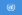 Міжнародний День розсіяного склерозу. Встановлений Міжнародною федерацією товариств розсіяного склерозуПодії1223 — монгольські війська під командуванням Субедея і Джебе перемогли  русько-половецькі сили у битві на річці Калка.1859 — в Лондоні запустили знаменитий годинник Біг Бен на вежі парламенту.1868 — у Парижі відбулися перші велосипедні перегони.1870 — професор Едвард Джозеф де Смедт із компанії American Asphalt запатентував асфальт («французьке асфальтне покриття»). Вперше його застосували в липні того же року на Вільям-стріт у Ньюарку1879 — У Берліні відкрили першу у світі електричну залізницю та продемонстрували перший електропоїзд, сконструйований Вернером фон Сіменсом.1884 — американський лікар та пропагандист вегетаріанства Джон Келлог запатентував кукурудзяні пластівці.1894 — відкрили електричний трамвай у Львові.1918 — в радянській Росії введено спільне навчання школярів і школярок.1938 — українець Антон Губенко здійснив перший в історії радянської авіації таран та залишився живим.1946 — у Києві створено літакобудівне конструкторське бюро Олега Антонова.1988 — Всесвітня організація охорони здоров'я оголосила 31 травня Всесвітнім днем без тютюну (World No-Tobacco Day).1989 — на установчій конференції у Неаполі утворили Міжнародну асоціацію україністів.1997 — підписано Договір про дружбу, співробітництво та партнерство між Російською Федерацією й Україною.Народились 1819 — Волт Вітмен, американський поет, публіцист.1822 — Едвард Дембовський, польський філософ, журналіст, революціонер.1837 — Микола Успенський, російський письменник.1845 — Юлія Жемайте, литовська письменниця.1857 — Пій XI (1922–1939).1872 — Чарльз Грілі Аббот, американський астроном.1887 — Сен-Жон Перс, французький поет, Нобелівський лауреат 1960 року.1890 — Бараль Арнольд Густавович, учасник комуністичного руху, член Галревкому (1920)1892 — Костянтин Паустовський, російський письменник.1919 — Махновець Леонід Єфремович, український літературознавець, історик, археолог, перекладач, бібліограф.1930 — Клінт Іствуд, американський актор, режисер, лауреат премії «Оскар».1931 — Кононенко Петро Петрович — учений-українознавець і громадський діяч.1933 — Георгій Бурков, радянський актор театру й кіно («Іронія долі, або З легкою парою»).1939 — Сергій Герасимчук, — український радянський художник-графік.1945 — Лоран Гбагбо, президент Кот-д'Івуару1948 — Джон Бонем, британський ударник1955 — Володимир Кузьмін, російський співак, композитор1955 — Чухрай Сергій Олексійович, український веслувальник1963 — Віктор Орбан, прем'єр-міністр Угорської Республіки (1998–2002, з 2010), лідер партії ФІДЕС1965 — Брук Шилдс, американська кіноакторка («Блакитна лагуна») та супермодель.1973 — Наташа Корольова (Поривай), киянка, російська співачка.1976 — Колін Фаррелл, ірландський кіноактор1980 — Імре Петерді, угорський хокеїстПомерли1408 — Асікаґа Йосіміцу, 3-й сьоґун сьоґунату Муроматі.1594 — Тінторетто, італійський художник, представник пізнього венеційського Відродження і маньєризму.1628 — загинули Михайло Дорошенко і Оліфер Голуб, козацькі ватажки.1809 — Йозеф Гайдн, австрійський композитор, автор ораторії «Створення світу»1832 — Еварист Галуа, французький математик, засновник сучасної алгебри.1819 — Ватрослав Лисинський, хорватський композитор, представник епохи ілліризму, що вважається «основоположником нової хорватської та південнослов'янської музики».1926 — Андерс Федір Фердинандович, інженер-конструктор, конструктор першого в Україні дирижабля.1945 — Пастернак Леонід Осипович, художник і графік українського походження.1953 — Татлін Володимир Євграфович, живописець, графік, скульптор, дизайнер, художник театру, архітектор. Один з найяскравіших представників українського авангарду, родоначальник конструктивізму.1957 — Леопольд Стафф, один із найбільших польських поетів 20 ст., драматург і перекладач.1970 — Террі (Тарас) Савчук, канадійський хокеїст українського походження, зіграв 21 сезон в НХЛ, найкращий воротар НХЛ у 1952, 1953, 1955, 1965, вважався «воротарем № 1 світового хокею».1985 — Завадович Роман, український письменник, журналіст, редактор, культурно-освітній діяч, педагог.2002 — Шарварко Борис Георгійович — режисер, Народний артист України.2003 — Мікльош Карло Владиславович, український (львівський) футболіст, суддя і футбольний функціонер.2017 — Любомир (Гузар), єпископ Української греко-католицької церкви, кардинал Католицької церкви.